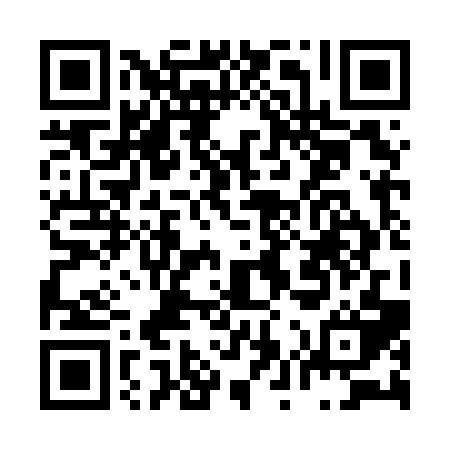 Ramadan times for Panjakent, TajikistanMon 11 Mar 2024 - Wed 10 Apr 2024High Latitude Method: NonePrayer Calculation Method: Muslim World LeagueAsar Calculation Method: ShafiPrayer times provided by https://www.salahtimes.comDateDayFajrSuhurSunriseDhuhrAsrIftarMaghribIsha11Mon5:185:186:4712:403:586:336:337:5712Tue5:165:166:4612:393:596:346:347:5813Wed5:155:156:4412:393:596:356:357:5914Thu5:135:136:4212:394:006:366:368:0015Fri5:115:116:4112:384:016:376:378:0116Sat5:105:106:3912:384:016:386:388:0217Sun5:085:086:3812:384:026:396:398:0318Mon5:065:066:3612:384:026:406:408:0419Tue5:055:056:3412:374:036:416:418:0520Wed5:035:036:3312:374:036:426:428:0721Thu5:015:016:3112:374:036:436:438:0822Fri4:594:596:3012:364:046:446:448:0923Sat4:584:586:2812:364:046:456:458:1024Sun4:564:566:2612:364:056:466:468:1125Mon4:544:546:2512:354:056:476:478:1226Tue4:524:526:2312:354:066:486:488:1327Wed4:514:516:2212:354:066:496:498:1428Thu4:494:496:2012:354:076:506:508:1629Fri4:474:476:1812:344:076:516:518:1730Sat4:454:456:1712:344:076:526:528:1831Sun4:434:436:1512:344:086:536:538:191Mon4:424:426:1412:334:086:546:548:202Tue4:404:406:1212:334:086:556:558:223Wed4:384:386:1112:334:096:566:568:234Thu4:364:366:0912:334:096:576:578:245Fri4:344:346:0712:324:096:586:588:256Sat4:334:336:0612:324:106:596:598:267Sun4:314:316:0412:324:107:007:008:288Mon4:294:296:0312:314:107:017:018:299Tue4:274:276:0112:314:117:027:028:3010Wed4:254:256:0012:314:117:037:038:31